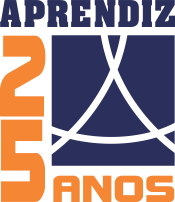 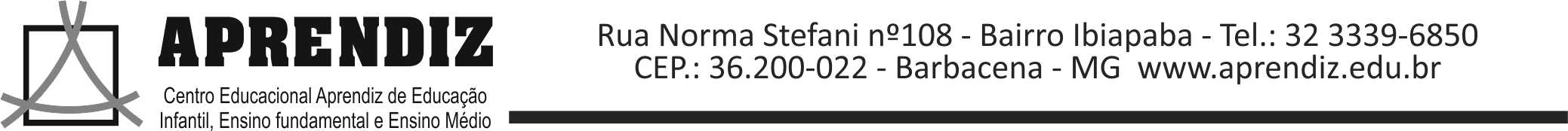 Circular: nº 04 em 15 de maio de 2019.Assunto: SIMULADO/1ºTRIMESTRE/2019	Informamos que nesta sexta-feira dia 17/05/2019 acontecerá o SIMULADO do Ensino Fundamental Anos Finais do 1º trimestre. Seguem algumas informações importantes:O horário de entrada permanecerá o mesmo, ou seja, 7h;O simulado é dividido em duas etapas, separadas pelo intervalo: a primeira com questões objetivas e a segunda com a redação;Os alunos serão liberados a partir de 10h40min.AtenciosamenteEquipe Pedagógica AprendizCircular: nº 04 em 15 de maio de 2019.Assunto: SIMULADO/1ºTRIMESTRE/2019	Informamos que nesta sexta-feira dia 17/05/2019 acontecerá o SIMULADO do Ensino Fundamental Anos Finais do 1º trimestre. Seguem algumas informações importantes:O horário de entrada permanecerá o mesmo, ou seja, 7h;O simulado é dividido em duas etapas, separadas pelo intervalo: a primeira com questões objetivas e a segunda com a redação;Os alunos serão liberados a partir de 10h40min.AtenciosamenteEquipe Pedagógica AprendizCircular: nº 04 em 15 de maio de 2019.Assunto: SIMULADO/1ºTRIMESTRE/2019	Informamos que nesta sexta-feira dia 17/05/2019 acontecerá o SIMULADO do Ensino Fundamental Anos Finais do 1º trimestre. Seguem algumas informações importantes:O horário de entrada permanecerá o mesmo, ou seja, 7h;O simulado é dividido em duas etapas, separadas pelo intervalo: a primeira com questões objetivas e a segunda com a redação;Os alunos serão liberados a partir de 10h40min.AtenciosamenteEquipe Pedagógica AprendizCircular: nº 04 em 15 de maio de 2019.Assunto: SIMULADO/1ºTRIMESTRE/2019	Informamos que nesta sexta-feira dia 17/05/2019 acontecerá o SIMULADO do Ensino Fundamental Anos Finais do 1º trimestre. Seguem algumas informações importantes:O horário de entrada permanecerá o mesmo, ou seja, 7h;O simulado é dividido em duas etapas, separadas pelo intervalo: a primeira com questões objetivas e a segunda com a redação;Os alunos serão liberados a partir de 10h40min.AtenciosamenteEquipe Pedagógica Aprendiz